Tagasiside ankeet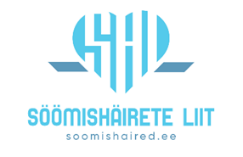 Hea MTÜ Söömishäirete Liidu klient! Palume Sul täita alljärgnev küsimustik. Sinu arvamus on meile väga oluline, et aidata meil näha oma tööd läbi Sinu silmade. Kasutame saadud vastuseid meie klientide taastumise toetamise parandamiseks ning teenuste arendamiseks. Ootame Sinult nii positiivset tagasisidet kui ka ettepanekuid.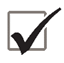 Palun vali vastus, mis vastab kõige täpsemini Sinu arvamusele Täname Sind juba ette, et leiad aega küsimustiku täitmiseks!MTÜ Söömishäirete Liidus osalen/osalesin:   Tööalase rehabilitatsiooni teenuselSotsiaalse rehabilitatsiooni teenuselAbivajava lapse sotsiaalse rehabilitatsiooni teenusel Soovi korral võid lisada tagasisidele enda nime ja kontaktandmed (e-mail, telefon).Nimi: ........................................................................................................................................................Kontakt: ...................................................................................................................................................Kust Sa said MTÜ Söömishäirete Liidust (MTÜ SHL-st) teada?.................................................................................................................................................................................. Rehabilitatsiooniteenusel osalemine on/oli minu jaoks oluline, kasulik ja positiivne.Olen täiesti nõus      Olen pigem nõus      Ei oska vastata             Pigem ei ole nõus      Üldse ei ole nõus......................................................................................................................................................................................................................................................................................................................................................................................................................................................................................................Mind on informeeritud minu õiguste, kohustuste ja võimaluste osas. Kui mul tekib/tekkis küsimusi, tean kelle poole pöörduda. Olen täiesti nõus      Olen pigem nõus       Ei oska vastata             Pigem ei ole nõus      Üldse ei ole nõusMinu arvates töötavad MTÜ SHL-i meeskonnas toredad ja oma ala professionaalid.Olen täiesti nõus      Olen pigem nõus       Ei oska vastata             Pigem ei ole nõus      Üldse ei ole nõusMõistan, milleks on mul vajalik erinevate rehabilitatsioonispetsialistidega koostöö ja kohtumised.Olen täiesti nõus      Olen pigem nõus       Ei oska vastata            Pigem ei ole nõus      Üldse ei ole nõusTunnen, et osutatava teenuse valikul arvestatakse/arvestati mu soovide ja vajadustega.Olen täiesti nõus      Olen pigem nõus        Ei oska vastata           Pigem ei ole nõus      Üldse ei ole nõusRehabilitatsiooniteenuse eesmärgi kokku leppimisel küsiti minu isikliku arvamust ning sellega arvestatakse/arvestati. Olen täiesti nõus      Olen pigem nõus        Ei oska vastata            Pigem ei ole nõus      Üldse ei ole nõusKokkulepitud rehabilitatsiooniteenuse eesmärgid on/olid mulle arusaadavad.Olen täiesti nõus      Olen pigem nõus        Ei oska vastata            Pigem ei ole nõus      Üldse ei ole nõusRehabilitatsiooniteenuse jooksul suheldakse/suheldi minuga julgustavalt ja positiivselt. Olen täiesti nõus      Olen pigem nõus       Ei oska vastata             Pigem ei ole nõus      Üldse ei ole nõus..........................................................................................................................................................................................................................................................................................................Tunnen, et MTÜ SHL-i spetsialistidega kohtudes saan oma arvamust alati avaldada, see kuulatakse ära ning sellega arvestatakse.Olen täiesti nõus      Olen pigem nõus        Ei oska vastata            Pigem ei ole nõus      Üldse ei ole nõusTunnen, et MTÜ SHL-i spetsialistid suhtuvad minusse lugupidavalt nng kohtlevad mind võrdväärse partnerina.Olen täiesti nõus      Olen pigem nõus        Ei oska vastata            Pigem ei ole nõus      Üldse ei ole nõusTunnen, et kui esialgu plaanitud tegevustes/teraapiates pidi midagi muutma, siis seda õigeaegselt märgati ning plaane kohendati vastavalt vajadusele. Plaanide muutmisesse olin alati kaasatud, minu arvamusega arvestati.Olen täiesti nõus      Olen pigem nõus        Ei oska vastata            Pigem ei ole nõus      Üldse ei ole nõusMinu lähedaste kaasamine rehabilitatsiooniteenusele on/oli kasulik ning minu eesmärkide saavutamist soodustav asjaolu.Olen täiesti nõus      Olen pigem nõus        Ei oska vastata            Pigem ei ole nõus      Üldse ei ole nõus Ei olnud minu puhul vajalik  Ühised kohtumised ning koostöö näiteks kohaliku omavalitsuse sotsiaaltöötaja, lastekaitsetöötaja, Eesti Töötukassa juhtumikorraldaja ja/või teiste teenuste osutajatega on/oli kasulik ning minu püstitatud eesmärkide saavutamist soodustav asjaolu.Olen täiesti nõus      Olen pigem nõus        Ei oska vastata            Pigem ei ole nõus      Üldse ei ole nõusEi olnud minu puhul vajalik Minu elukvaliteet tänu rehabilitatsiooniteenusele on: Oluliselt paranenud                        Jäänud samaks                                      Läinud kehvemaks    Soovi korral põhjenda oma valitud vastust: ...............................................................................................................................................................................................................................................................................................................................................................................................................................................................Tunnen, et mulle jagati teenuse vältel piisavalt infot teiste, SHL-ist väljaspool olevate teenuste kohta, kui selleks tekkis mul vajadus.Olen täiesti nõus      Olen pigem nõus        Ei oska vastata           Pigem ei ole nõus      Üldse ei ole nõusEi olnud minu puhul vajalik Ruumid, kus teenuseid osutati, on/olid selleks sobilikud.Olen täiesti nõus      Olen pigem nõus        Ei oska vastata           Pigem ei ole nõus      Üldse ei ole nõusTunnen/tundsin end MTÜ SHL-i teenusel käies turvaliselt ja mugavalt.Olen täiesti nõus      Olen pigem nõus       Ei oska vastata            Pigem ei ole nõus      Üldse ei ole nõusMul oli huvi korral võimalus tutvuda isiklikke andmeid käsitlevate dokumentidega.Olen täiesti nõus      Olen pigem nõus        Ei oska vastata            Pigem ei ole nõus      Üldse ei ole nõusKui tõenäoliselt Sa soovitaksid MTÜ SHL-i pakutavaid teenuseid teistele?Soovitaksin kindlasti                             Ei oska vastata                                  Mitte mingil juhul ei soovitaks.................................................................................................................................................................Kui suureks abiks on/oli Sulle rehabilitatsiooniplaan/tegevuskava teenuse osutamise perioodil?Oli/on väga kasulik                                Ei oska vastata                                       Ei olnud/ei ole üldse kasulik..................................................................................................................................................................Millise kogemuse annab/andis Sulle MTÜ SHL-i rehabilitatsiooniteenusel osalemine?.................................................................................................................................................................................................................................................................................................................................................................................................................................................................................... Kas on midagi, mis erines Sinu ootustest?....................................................................................................................................................................................................................................................................................................................................................................................................................................................................................................................................................................................................................Kas Sul on ideid, ettepanekuid või tähelepanekuid, kuidas MTÜ SHL-i paremaks muuta? ....................................................................................................................................................................................................................................................................................................................................................................................................................................................................................................................................................................................................................Suured tänud vastamast! Sinu MTÜ Söömishäirete Liidu meeskond